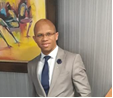 Frans SabbatGauteng Provincial TreasuryFrans Sabbat is appointed as Chief Director Local Government Financial Services at the Gauteng Provincial Treasury since 1 March 2019.He has more than 20 years’ experience in financial management with 8 years in private sector and about 13 years in local, provincial and national government.Previous roles include MFMA Implementation in Western Cape Treasury, Gauteng Treasury, National Treasury and also CFO at a municipality in the Western Cape.